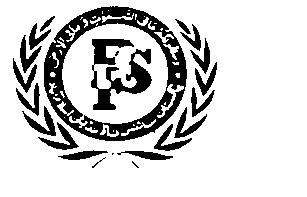 			PROFORMA PSF-IX-AFinancial Support to Scientific Societies in Pakistan (Phase-II)Proforma for Financial GrantName of the Conference:Venue & Date of the Conference:Introduction / Objective of the Conference:Number of Research Papers to be presented(Tentative):Number of National / International Participants(Tentative): Expected Outcome of the Conference:Signed by:      (President or Secretary)Documents to be attached with Proforma (Conference):Brochure Detailed break-up of the funds demandedAdjustment receipts of the previously granted funds (Proforma available on PSF website) Documents to be attached with Proforma (Payment of Linkages Fee):Letter from respective International Society for payment of Linkages FeeDocuments required for Adjustment / Settlement of Records: Detailed Activity Report of the SocietyOutcome of the ActivityCopy of Proceedings of the Conference / Publication of Journals Note: A formal Invitation letter from the organizers to PSF may be forwarded in order to prepare record for onsite monitoring of the activity (Pre-requisite for the PSDP project).